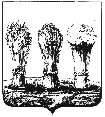 УПРАВЛЕНИЕ ОБРАЗОВАНИЯ ГОРОДА ПЕНЗЫМуниципальное бюджетное общеобразовательное учреждениесредняя общеобразовательная школа № 59 г. ПензыМБОУ СОШ № 59 г.Пензы)П Р И К А З09.03.2022г.                                                                                                                 № 33-оп«О назначении ответственных лиц за прием документов в 1-е классы в 2022 году»В целях соблюдения законодательства РФ в области образования в части приема обучающихся в общеобразовательные учреждения, руководствуясь Приказами Министерства просвещения РФ от 2 сентября 2020 г. № 458 "Об утверждении Порядка приема на обучение по образовательным программам начального общего, основного общего и среднего общего образования» и от 08.10.2021г. № 707 «О внесении изменений в Приказ Министерства просвещения РФ от 2 сентября 2020 г. № 458 "Об утверждении Порядка приема на обучение по образовательным программам начального общего, основного общего и среднего общего образования», ,на основания Положения о правилах приема, перевода, выбытия и отчисления обучающихся  МБОУ СОШ № 59 г. Пензы, ПРИКАЗЫВАЮ:Назначать ответственным за прием документов и их обработку в процессе приема детей в 1-е класс на 2022-2023 учебный год Ржевскую О.В., зам. директора по УВР, секретаря Киселеву Ю.В.Зам. директору по УВР Ржевской О.В.:Подготовить информацию о количестве мест в первых классах для предоставления на сайт школ до 15.03.2022г.Наличие свободных мест для приема детей, не проживающих на закрепленной территории не позднее 01 июля 2022 года.Киселевой Ю.В.:До 15.03.2022г. обеспечить наличие на официальном сайте школы следующей информации:Приказ Управления образования от 25.02.2022г. № 31 «О закреплении муниципальных образовательных учреждений, реализующих программы начального общего, основного общего и среднего общего образования , за территориями города Пензы»Устав, лицензия на осуществление образовательной деятельности, свидетельство о государственной аккредитации. Перечень документов необходимых для поступления в 1 класс 2022-2023 учебного года.Количество мест в первых классах на 2022-2023 учебный год.Наличие свободных мест для приема детей, не проживающих на закрепленной территории не позднее 01 июля 2022 года.Прием заявлений в первый класс для граждан, проживающих на закрепленной территории (Приложение 1) осуществлять с 01.04.2022г. по 30.06.2022г.Прием заявлений в первый класс детей, не зарегистрированных на закрепленной территории, начать с 06.07.2022г.Вести учет поступающих заявлений и документов от родителей (законных представителей) детей о приеме детей в 1 классы с регистрацией в журнале приема заявлений;Выдавать родителям (законным представителям) расписку о получении документов установленного образца;Не позднее 3 рабочих дней после завершения приема заявлений в первый класс представить на подпись приказ..Контроль за исполнением настоящего приказа оставляю за собой.                                        Директор 	                                            И.Н. Орлова